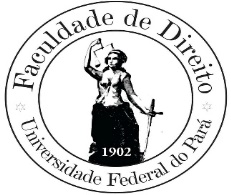 UNIVERSIDADE FEDERAL DO PARÁINSTITUTO DE CIÊNCIAS JURÍDICASFACULDADE DE DIREITO1.IDENTIFICAÇÃO DA ATIVIDADE CURRICULARCurso: Direito		       Atividade Curricular/Disciplina: Direito das FamíliasCarga horária total: 60h Período Letivo: 2019       Professores/Turmas: 2.OBJETIVOSPossibilitar sólido conhecimento do direito das famílias, por seu estudo sistemático e contextualizado segundo a evolução da Ciência do Direito e sua aplicação às mudanças sociais, econômicas, políticas e culturais regionais, do Brasil e do mundo. Com especial atenção às transformações provenientes de sua constitucionalização. Estimular as capacidades de análise, crítica, reflexão, interpretação e valorização das plúrimas relações familiares frente ao ordenamento jurídico. Estimular a aprendizagem autônoma e dinâmica contínua e a consequente produção acadêmica.3.COMPETÊNCIAS/HABILIDADES (Res. CNE/CES Nº 5/2018, art. 4º)Conhecimento das regras aplicáveis às relações familiares;Compreensão do contexto histórico, social, cultural, legal... das relações familiares da região em que vive;Aptidão para analisar as questões familiares que se lhe apresentarem, considerando o conhecimento teórico obtido e fazendo a subsunção da norma jurídica;Aptidão para indicar soluções possíveis aos conflitos familiares que lhe sejam apresentados, à luz do novo direito das famílias.4. EMENTAAs pessoas como sujeitos de direitos nas relações familiares. (Dignidade da pessoa humana x função social da família; mulher, homem, nascituro, criança, adolescente, jovem, adulto, idoso...) Noções gerais sobre Direito das famílias (conceitos, princípios, evolução histórico-legislativa). Casamento (constituição, efeitos sociais, pessoais e patrimoniais, dissolução). União estável (compreensão, elementos, efeitos). Relações de Parentesco (Filiação. Adoção. Poder Familiar). Alimentos.5. CONTEÚDO PROGRAMÁTICO6. RECURSOS DIDÁTICOS E MATERIAIS NECESSÁRIOSAulas expositivas, com discussões dirigidas.  Estudo, interpretação e aplicação dos dispositivos legais a partir da doutrina e jurisprudência, voltados para a resolução de problemas envolvendo casos concretos. Realização de pesquisas e debates.7. METODOLOGIAPara que sejam alcançados os objetivos enunciados propomos a execução das seguintes ações didáticas:Poderão ser recomendados filmes e/ou documentários que complementem ou ilustrem o tema abordado, inclusive de acordo com a sugestão dos próprios alunos; com sessões previamente agendadas para sala de aula; entre outras possíveis estratégias.8. PROCEDIMENTOS DE AVALIAÇÃOConforme Regimento Geral da UFPA, arts. 178 a 180, são atribuíveis os seguintes conceitos, equivalentes às notas:EXC – Excelente (9,0 - 10,0)BOM – Bom (7,0 - 8,9)REG – Regular (5,0 - 6,9)INS – Insuficiente (0 - 4,9)Sendo considerado aprovado o discente que obtiver o conceito REG, BOM ou EXC e pelo menos setenta e cinco por cento (75%) de frequência nas atividades programadas.Complementa o Regulamento do Ensino de Graduação 2013 no art. 96 que o conceito final será resultante do conjunto de procedimentos de avaliação, enunciados no presente plano.Para fins de atribuição de conceitos, os discentes serão avaliados em dois momentos: 9. REFERÊNCIAS BÁSICASDIAS, Maria Berenice. Manual de Direito das Famílias. 12 ed. São Paulo: Editora Revista dos Tribunais, 2018.DINIZ, Maria Helena. Curso de Direito Civil Brasileiro: Direito de Família, vol. 5, 33 Ed, São Paulo: Saraiva, 2019.VENOSA, Sílvio de Salvo. Direito Civil: Direito de Família, vol  6, 19 Ed. São Paulo: Atlas, 2019. 10. REFERÊNCIAS COMPLEMENTARESFARIAS, Cristiano Chaves de; ROSENVALD, Nelson. Curso de Direito Civil: Famílias. vol. 6. 10 ed. Salvador: Ed. JusPodivm, 2018.GONÇALVES, Carlos Roberto. Direito civil brasileiro: Direito de Família, vol. 6, 17. Ed., São Paulo: Saraiva, 2019. PEREIRA, Caio Mário da Silva. Instituições de Direito Civil: Direito de Família,  Vol. 5, 27 ed., Rio de Janeiro: Forense, 2019PEREIRA, Rodrigo da Cunha (Org.). Tratado de Direito das Famílias, 2 Ed., Belo Horizonte: IBDFAM, 2016.TARTUCE, Flávio. Direito Civil: Direito de Família. vol. 5, 14 ed. São Paulo: Forense, 2018.UNIDADE I As pessoas como sujeitos de direitos nas relações familiares. (Dignidade da pessoa humana x função social da família; mulher, homem, nascituro, criança, adolescente, jovem, adulto, idoso...)UNIDADE IINoções Gerais sobre Direito das Famílias (importância, conceitos, objeto, evolução, princípios...). Regulamentação no Direito Brasileiro (CF/CC/Legislação)UNIDADE IIICasamento Igualitário (conceito, natureza jurídica, princípios, ADPF nº 132/RJ e ADI nº 4277/DF (STF) c/c Recurso Especial nº 1.183.378/RS do STJ). Civil x Religioso. Impedimentos x Causas Suspensivas. Processo de Habilitação. Celebração. Provas. Existência x Validade (Casamento por procuração, nuncupativo, consular).UNIDADE IVEficácia Jurídica do Casamento (Considerações sobre efeitos sociais, pessoais e patrimoniais). Deveres recíprocos dos cônjuges. (FidelidadeXRelações Paralelas)UNIDADE V Dissolução da sociedade e do vínculo conjugal. Causas terminativas (Morte real e presumida. Nulidade ou anulação). Separação (Judicial e Extrajudicial. Consensual e Litigiosa). Divórcio (Judicial e Extrajudicial. Consensual e Litigioso. Divórcio conversão e divórcio direto). A questão da culpa. UNIDADE VIUnião Estável Igualitária (conceito, evolução histórico-legislativa, requisitos, direitos e deveres dos companheiros, conversão em casamento, contrato de convivência. Outras uniões de fato).UNIDADE VIIRelações de Parentesco (noções gerais, espécies, vínculo em linhas e graus). Filiação (Presunção, prova, negatória de paternidade e maternidade, reconhecimento). Adoção (conceito, natureza jurídica, regulamentação, requisitos, efeitos). Poder Familiar (conceito, características, conteúdo, titularidade, suspensão e extinção. Usufruto e administração dos bens de filhos menores. Proteção à pessoa dos filhos na dissolução das relações entre cônjuges e companheiros. UNIDADE VIIIDireito Patrimonial. Regime de Bens entre os cônjuges (princípios, pacto antenupcial, espécies: separação legal ou obrigatória, comunhão parcial, comunhão universal e participação final nos aquestos). Alimentos (conceito, pressupostos objetivos e subjetivos). Bem de Família (Legal e Voluntário)UNIDADE IXDireito Assistencial. Tutela (conceito, espécies, regulamentação, protutor, remuneração do tutor, prestação de contas, cessação) Curatela (conceito, características, espécies, interdição, exercício da curatela)ConteúdoAções DidáticasCompetências e HabilidadesUnidade I Aula expositiva-dialogada com utilização de código civil, quadro, pincel (ou apresentação de slides em data show) e analise de textos sobre os sujeitos das relações familiares.Estimular o interesse pelo conteúdo e pela importância de seu conhecimento e compreensão para seu cotidiano profissional e pessoalUnidade II Aula expositiva-dialogada com utilização de código civil, quadro e pincel (ou apresentação de slides em data show).Contextualizar as relações familiaresUnidade III Aula expositiva-dialogada com utilização de código civil e legislação aplicável, quadro e pincel (ou apresentação de slides em data show). Analise das ADPF nº 132/RJ e ADI nº 4277/DF (STF) c/c Recurso Especial nº 1.183.378/RS do STJCompreender o casamento igualitário no Brasil e a inexistência de legislação específica a regular casamento entre pessoas do mesmo sexo, além dos demais aspectos formais e materiais do casamentoUnidade IV Aula expositiva-dialogada com utilização de código civil e legislação aplicável, quadro, pincel (ou apresentação de slides em data show), leitura, e posterior discussão, de texto relacionado às relações paralelasExpor e discutir acerca da eficácia jurídica do casamento e seus conflitos atuais (relações paralelas)Unidade V Aula expositiva-dialogada com utilização de código civil e legislação aplicável, quadro, pincel (ou apresentação de slides em data show), discussão sobre a separação judicial e a culpa pelo fim do casamentoAnalisar o que prevalece em matéria de dissolução do casamento (separação judicial, culpa)Unidade VI Aula expositiva-dialogada com utilização de código civil e legislação aplicável, quadro e pincel (ou apresentação de slides em data show). Analise das ADPF nº 132/RJ e ADI nº 4277/DF (STF) Transmitir conhecimento acerca da regulação da união estável e discutir sobre as modernas formas de famíliaUnidade VII Seminários apresentados por grupos de alunos, conforme sorteio de temas realizado por ocasião da apresentação do planejamento.Estimular o protagonismo discente na busca pelo conhecimento acerca das relações de parentesco e suas consequências. Possibilitar que o aluno aprimore suas habilidades em pesquisa e sustentação oralUnidade VIIISeminários apresentados por grupos de alunos, conforme sorteio de temas realizado por ocasião da apresentação do planejamento.Estimular o protagonismo discente na busca pelo conhecimento acerca da repercussão patrimonial nas relações familiares. Possibilitar que o aluno aprimore suas habilidades em pesquisa e sustentação oralUnidade IXSeminários apresentados por grupos de alunos, conforme sorteio de temas realizado por ocasião da apresentação do planejamento.Estimular o protagonismo discente na busca pelo conhecimento acerca da responsabilidade existente entre os sujeitos de direito nas relações familiares, em decorrência do princípio da solidariedade. Possibilitar que o aluno aprimore suas habilidades em pesquisa e sustentação oral1ª AvaliaçãoCritériosNotaProva sobre os temas das unidades I a VICoerência, Lógica, Fundamentação e Interpretação Reflexiva Adequadas dos Quesitos.10,02ª AvaliaçãoCritériosNotaSeminário sobre os tópicos VIII e IX(definidos por sorteio em sala).Organização. Apresentação, Preparo, Coerência, Lógica, Adequada Fundamentação e Interpretação Reflexiva e Crítica. Avaliação dos desempenhos individuais e coletivo.5,0Questionário (com gabarito).Formulação de quesitos objetivos e subjetivos sobre o assunto do seminário com respectivo gabarito para apresentação e discussão. (coerência, lógica, adequada fundamentação e interpretação reflexiva).5,0